o                                        Administrative Law Section Outstanding Service Award 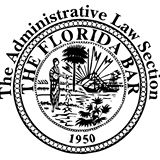 The Administrative Law Section Outstanding Service Award shall be presented to a member of the Administrative Law Section Executive Council (other than the chair) who has provided outstanding leadership for the Section.  The award shall be presented when the Administrative Law Section Executive Council deems it appropriate and no more than once a year.  The Administrative Law Section’s Nominating Committee shall accept nominations from any individual and may also nominate candidates on its own.  The factors the Nominating Committee shall consider in evaluating nominations are:Administrative Law Section executive council and/or committee participation.Participation in Administrative Law Section educational programs (i.e., continuing legal education courses). Special and notable service to the Administrative Law Section, such as participation in special projects. Any other factors the Nominating Committee deems appropriate. The recipient is determined by a majority vote of the Administrative Law Section Executive Council.  The award will be presented at the Administrative Law Section Executive Council meeting at the Florida Bar’s Annual meeting. Please submit completed application to the Administrative Law Section Nominating Committee by March 29, 2021.  Applications may be emailed to CBanner@floridabar.orgName of Nominee: Title:Address:City:						State:			Zip Code:Phone:					Email:Place of employment:Describe the nominee’s participation on Administrative Law Section executive council and/or committees:Describe the nominee’s participation in Administrative Law Section educational programs (i.e., continuing legal education courses): Describe any special and notable service to the Administrative Law Section, such as participation in special projects: Name of the person submitting the nomination:Title: Address:City:						State:			Zip Code:Phone:					Email:Place of employment: